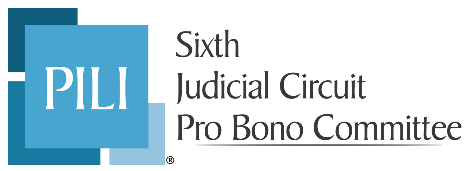 Representing yourself in court?Free Legal AdviceLaw LibraryThird Floor, Macon County Courthouse Select Wednesdays, 9:30 a.m. to 11:30 a.m.1st Half of 2022 DatesWednesday, January 19th Wednesday, February 23rd Wednesday, March 30th Wednesday, April 27th Wednesday, May 25th Wednesday, June 22nd  If you cannot afford a lawyer and are representing yourself in a civil legal case, volunteer lawyers are available for 30-minute consultations to answer questions, explain the legal process, and provide general direction on your case.You must meet income requirements.Volunteer lawyers are only available to provide brief and one-time advice and information. They are not able to represent you in court with your legal matter.  